附件 12019 年度全省高校廉洁教育优秀案例申请书案 例 名 称 基于廉政教育基地的现场体验式特色廉政教育党课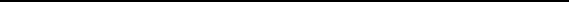 申 报 单 位 平顶山学院机关第四党支部负	责	人      张振江联 系 电 话     13603906040— 1 —一、案例基本情况— 2—二、案例主要内容— 4—三、案例应用效果— 5—学校名称平顶山学院平顶山学院平顶山学院平顶山学院平顶山学院案例名称基于廉政教育基地的现场体验式特色廉政教育党课基于廉政教育基地的现场体验式特色廉政教育党课基于廉政教育基地的现场体验式特色廉政教育党课基于廉政教育基地的现场体验式特色廉政教育党课基于廉政教育基地的现场体验式特色廉政教育党课负责人情况联系方式联系方式136039060401360390604013603906040负责人情况行政职务行政职务机关第四党支部书记机关第四党支部书记机关第四党支部书记负责人情况电子邮箱电子邮箱zzjzny@126.comzzjzny@126.comzzjzny@126.com申报部门机关第四支部机关第四支部办公电话0375-26576330375-2657633主要参与人情况姓名部门部门职务联系方式主要参与人情况李伟锋机关第四党支部机关第四党支部宣传委员13937500767主要参与人情况王帅鹏机关第四党支部机关第四党支部纪检委员13703758386案例内容简    介为创新专题廉政教育党课活动方式,提高党课吸引力和教学效果,以喜迎党的生日为重要政治活动背景，平顶山学院机关党总支第四党支部，于2019年6月29日（星期六）上午，在即将迎来建党98周年华诞这一具有重要政治意义的时间节点，组织带领支部24名党员，到河南省廉政教育示范基地、平顶山市预防职务犯罪警示教育基地-叶县县衙，开展现场体验式专题廉政党课教学活动。通过听取我国古代清官廉吏以民为本、廉洁为官的案例故事，品读县衙内随处可见的一副副寓意深长、发人深思的廉政文化楹联、碑刻官箴，参观参观了以御史制度史、明朝反腐风暴、古代廉政典故、当代先锋人物、中共反腐历程、高官落马案例等内容设立的由“崇尚廉洁、惩治腐败”“清官廉吏、名垂青史”“贪官污吏、遗臭万年”“引以为戒、警钟长鸣”等4个主题构成的警示教育展厅，使支部全体党员接受一次深刻的党风廉政教育。这种以现场体验式教学为主要特征的廉政教育党课，变单纯理论灌输为现场教学，形式新颖、内容丰富、案例典型、古今结合、发人深省，既有利于激发全体党员同志参加党课学习的积极性，也切实能够提升廉政专题党课的教育教学效果。 为创新专题廉政教育党课活动方式,提高党课吸引力和教学效果,以喜迎党的生日为重要政治活动背景，平顶山学院机关党总支第四党支部，于2019年6月29日（星期六）上午，在即将迎来建党98周年华诞这一具有重要政治意义的时间节点，组织带领支部24名党员，到河南省廉政教育示范基地、平顶山市预防职务犯罪警示教育基地-叶县县衙，开展现场体验式专题廉政党课教学活动。通过听取我国古代清官廉吏以民为本、廉洁为官的案例故事，品读县衙内随处可见的一副副寓意深长、发人深思的廉政文化楹联、碑刻官箴，参观参观了以御史制度史、明朝反腐风暴、古代廉政典故、当代先锋人物、中共反腐历程、高官落马案例等内容设立的由“崇尚廉洁、惩治腐败”“清官廉吏、名垂青史”“贪官污吏、遗臭万年”“引以为戒、警钟长鸣”等4个主题构成的警示教育展厅，使支部全体党员接受一次深刻的党风廉政教育。这种以现场体验式教学为主要特征的廉政教育党课，变单纯理论灌输为现场教学，形式新颖、内容丰富、案例典型、古今结合、发人深省，既有利于激发全体党员同志参加党课学习的积极性，也切实能够提升廉政专题党课的教育教学效果。 为创新专题廉政教育党课活动方式,提高党课吸引力和教学效果,以喜迎党的生日为重要政治活动背景，平顶山学院机关党总支第四党支部，于2019年6月29日（星期六）上午，在即将迎来建党98周年华诞这一具有重要政治意义的时间节点，组织带领支部24名党员，到河南省廉政教育示范基地、平顶山市预防职务犯罪警示教育基地-叶县县衙，开展现场体验式专题廉政党课教学活动。通过听取我国古代清官廉吏以民为本、廉洁为官的案例故事，品读县衙内随处可见的一副副寓意深长、发人深思的廉政文化楹联、碑刻官箴，参观参观了以御史制度史、明朝反腐风暴、古代廉政典故、当代先锋人物、中共反腐历程、高官落马案例等内容设立的由“崇尚廉洁、惩治腐败”“清官廉吏、名垂青史”“贪官污吏、遗臭万年”“引以为戒、警钟长鸣”等4个主题构成的警示教育展厅，使支部全体党员接受一次深刻的党风廉政教育。这种以现场体验式教学为主要特征的廉政教育党课，变单纯理论灌输为现场教学，形式新颖、内容丰富、案例典型、古今结合、发人深省，既有利于激发全体党员同志参加党课学习的积极性，也切实能够提升廉政专题党课的教育教学效果。 为创新专题廉政教育党课活动方式,提高党课吸引力和教学效果,以喜迎党的生日为重要政治活动背景，平顶山学院机关党总支第四党支部，于2019年6月29日（星期六）上午，在即将迎来建党98周年华诞这一具有重要政治意义的时间节点，组织带领支部24名党员，到河南省廉政教育示范基地、平顶山市预防职务犯罪警示教育基地-叶县县衙，开展现场体验式专题廉政党课教学活动。通过听取我国古代清官廉吏以民为本、廉洁为官的案例故事，品读县衙内随处可见的一副副寓意深长、发人深思的廉政文化楹联、碑刻官箴，参观参观了以御史制度史、明朝反腐风暴、古代廉政典故、当代先锋人物、中共反腐历程、高官落马案例等内容设立的由“崇尚廉洁、惩治腐败”“清官廉吏、名垂青史”“贪官污吏、遗臭万年”“引以为戒、警钟长鸣”等4个主题构成的警示教育展厅，使支部全体党员接受一次深刻的党风廉政教育。这种以现场体验式教学为主要特征的廉政教育党课，变单纯理论灌输为现场教学，形式新颖、内容丰富、案例典型、古今结合、发人深省，既有利于激发全体党员同志参加党课学习的积极性，也切实能够提升廉政专题党课的教育教学效果。 为创新专题廉政教育党课活动方式,提高党课吸引力和教学效果,以喜迎党的生日为重要政治活动背景，平顶山学院机关党总支第四党支部，于2019年6月29日（星期六）上午，在即将迎来建党98周年华诞这一具有重要政治意义的时间节点，组织带领支部24名党员，到河南省廉政教育示范基地、平顶山市预防职务犯罪警示教育基地-叶县县衙，开展现场体验式专题廉政党课教学活动。通过听取我国古代清官廉吏以民为本、廉洁为官的案例故事，品读县衙内随处可见的一副副寓意深长、发人深思的廉政文化楹联、碑刻官箴，参观参观了以御史制度史、明朝反腐风暴、古代廉政典故、当代先锋人物、中共反腐历程、高官落马案例等内容设立的由“崇尚廉洁、惩治腐败”“清官廉吏、名垂青史”“贪官污吏、遗臭万年”“引以为戒、警钟长鸣”等4个主题构成的警示教育展厅，使支部全体党员接受一次深刻的党风廉政教育。这种以现场体验式教学为主要特征的廉政教育党课，变单纯理论灌输为现场教学，形式新颖、内容丰富、案例典型、古今结合、发人深省，既有利于激发全体党员同志参加党课学习的积极性，也切实能够提升廉政专题党课的教育教学效果。 （结合实际，重点阐述工作案例在廉洁教育方面的具体做法、主要经验等方面的内容，限 1500 字）为强化党的基层组织建设，更好的发挥党支部在宣传贯彻党的路线方针政策、教育党员、组织群众等方面的作用，扎实推进“两学一做”教育常态化制度化，丰富党员教育形式，提高党员教育效果，结合全党正在进行的“不忘初心，牢记使命”主题教育活动，机关第四党支部根据年度支部工作总体安排和“三会一课”活动计划，在中国共产党建党98周年来临之际，于6月29日上午，组织带领支部全体党员，到河南省市廉政教育基地、平顶山市预防职务犯罪警示教育基地--叶县县衙，上了一堂以现场教学和体验式教学为主要形式，以“不忘初心，牢记使命，做一名廉洁自律的好党员“为主题的廉政教育专题党课。本次专题党课由知识竞赛、现场教学等2个教学环节组成。第一个教学环节为党的知识竞赛。在前往河南省省廉政教育基地、平顶山市预防职务犯罪警示教育基地--叶县县衙的乘车途中，支部以车厢为教学现场，组织开展了一场包括廉政知识在内的党的知识竞赛。竞赛以十九大精神、全国教育大会和新时代全国高等学校本科教育工作会议精神、意识形态责任制、党内纪律处分条例、党风廉政建设等方面的知识为主要内容。全部24名党员按照所属党小组不同划分为四支参赛队伍，分必答和抢答两个环节进行比赛。竞赛过程中，全体党员积极参与，竞相答题，激烈辩论。在轻松愉快的氛围中，全体党员干部加深了对党的政治理论知识的理解，提高了政治理论水平，增强了廉洁自律意识，收到良好政治理论学习教育效果。第二个教学环节为在叶县县衙进行的以“不忘初心，廉洁自律”为主题的现场教学。同志们在在讲解员的引领下，听取了我国古代清官廉吏以民为本、廉洁为官的案例故事。品读了县衙内随处可见的一副副寓意深长、发人深思的廉政文化楹联、碑刻官箴。大堂正前方的戒石碑，正面书“公生明”三字，以警示为官者应以公正的态度去处理事务；背面是北宋著名书法家曾任叶县县尉的黄庭坚书写的“尔俸尔禄，民膏民脂；下民易虐，上天难欺”十六字官箴，以促使官员达到时时自省。县署大门的对联“天听民听天视民视，人溺己溺人饥己饥”，是清同治年间叶县知县欧阳霖到任时所撰，欧阳霖这副对联就是为时刻提醒自己，心系百姓，严于律己，表达了当时官员愿意接受百姓监督和百姓同甘共苦的坦荡胸襟。县衙内设立有虚受堂和思补斋，是知县受到上级表扬时面对荣誉进行反思的地方，思补斋楹联则更注重文化思想。“孔子乃至圣先师，每日犹洁身三自省；吾侪本无名后学，时刻须补过多反思”，警示为官者要心系百姓，不忘为民，珍惜官声官誉，清廉为官，勤政为民。一幅幅寓意深长、发人深思的廉政楹联、碑刻官箴所折射出的警示教育意义，时刻提醒着党员干部要清正廉明、光明磊落。参观了以御史制度史、明朝反腐风暴、古代廉政典故、当代先锋人物、中共反腐历程、高官落马案例等内容设立的由“崇尚廉洁、惩治腐败”“清官廉吏、名垂青史”“贪官污吏、遗臭万年”“引以为戒、警钟长鸣”等4个主题构成的警示教育展厅。展厅展示了古今清官廉吏和贪官污吏的典型事迹和案例，展厅每部分都有图片和文字说明，中间穿插有反腐漫画及警句警言，阐述出职务犯罪对社会、对家庭和对事业的危害，以及贪官们痛彻心扉的忏悔。剖析了导致职务犯罪的根源、心理及因素，教育为官者“常修为政之德、常思贪欲之害、常怀律己之心”，警示每一位共产党员要不忘初心，牢记使命，吸取前车之鉴，崇尚廉洁。通过听讲和现场参观，全体党员受到了一次深刻的廉洁自律教育。大家纷纷表示此次到廉政教育基地进行参观体验，受到了教育，净化了思想，警示了自我，“四个意识”更加牢固，“四个自信”进一步增强，“两个维护”更加自觉。在今后的教学管理岗位上一定要坚守初心、牢记使命、秉持清廉，做一名勇于担当、甘于奉献、“四讲四有” 的合格党员和“有理想信念、有道德情操、有扎实学识、有仁爱之心”的好教师，为培养德智体美劳全面发展的社会主义建设者和接班人做出更大的贡献。（工作案例的适用对象、实施效果及评价等方面的内容，辅以活动照片 1-5 幅“单独发送不要直接粘贴在文中”，限 500 字）基于廉政教育基地的现场体验式特色廉政教育党课，依托平顶山市廉政教育基地资源，利用周末或其他节假日开展活动，不占用正常工作日时间，较好的处理了业务工作和党员教育之间在时间分配方面的矛盾，具有较强的吸引力，能够提高党员的参与度。不仅适合平顶山学院各党支部，也适合平顶山市和周边地市各级各类单位基层党组织开展廉政教育专题党课时选用。这种以现场体验式教学为主要特征的廉政教育党课，以廉政教育基地为教学现场，以廉政故事、廉政箴言、违纪违法案例等为内容，通过中途知识竞赛、现场讲解、实物图片展览、警示自省、讨论交流等多样化的教学方式方法，变单纯理论灌输为现场体验式教学，形式新颖、内容丰富、案例典型、古今结合、发人深省。既有利于激发全体党员同志参加党课学习的积极性，也切实能够提升廉政专题党课的教育教学效果。是基层支部进行党课活动方式创新的重要途径，是党支部对党员干部进行党风廉政教育的有效方式。参与活动的党员纷纷要求，今后党支部要继续组织更多的类似这种形式的党课活动。通过这次专题廉政教育党课，支部全体党员受到了一次深刻的党性教育，这次专题党课活动得到了机关党总支的充分肯定。机关党总支在其官网主页和微信工作群分别进行了宣传报道。（工作案例的适用对象、实施效果及评价等方面的内容，辅以活动照片 1-5 幅“单独发送不要直接粘贴在文中”，限 500 字）基于廉政教育基地的现场体验式特色廉政教育党课，依托平顶山市廉政教育基地资源，利用周末或其他节假日开展活动，不占用正常工作日时间，较好的处理了业务工作和党员教育之间在时间分配方面的矛盾，具有较强的吸引力，能够提高党员的参与度。不仅适合平顶山学院各党支部，也适合平顶山市和周边地市各级各类单位基层党组织开展廉政教育专题党课时选用。这种以现场体验式教学为主要特征的廉政教育党课，以廉政教育基地为教学现场，以廉政故事、廉政箴言、违纪违法案例等为内容，通过中途知识竞赛、现场讲解、实物图片展览、警示自省、讨论交流等多样化的教学方式方法，变单纯理论灌输为现场体验式教学，形式新颖、内容丰富、案例典型、古今结合、发人深省。既有利于激发全体党员同志参加党课学习的积极性，也切实能够提升廉政专题党课的教育教学效果。是基层支部进行党课活动方式创新的重要途径，是党支部对党员干部进行党风廉政教育的有效方式。参与活动的党员纷纷要求，今后党支部要继续组织更多的类似这种形式的党课活动。通过这次专题廉政教育党课，支部全体党员受到了一次深刻的党性教育，这次专题党课活动得到了机关党总支的充分肯定。机关党总支在其官网主页和微信工作群分别进行了宣传报道。学校党委意    见签字盖章：          年    月     日